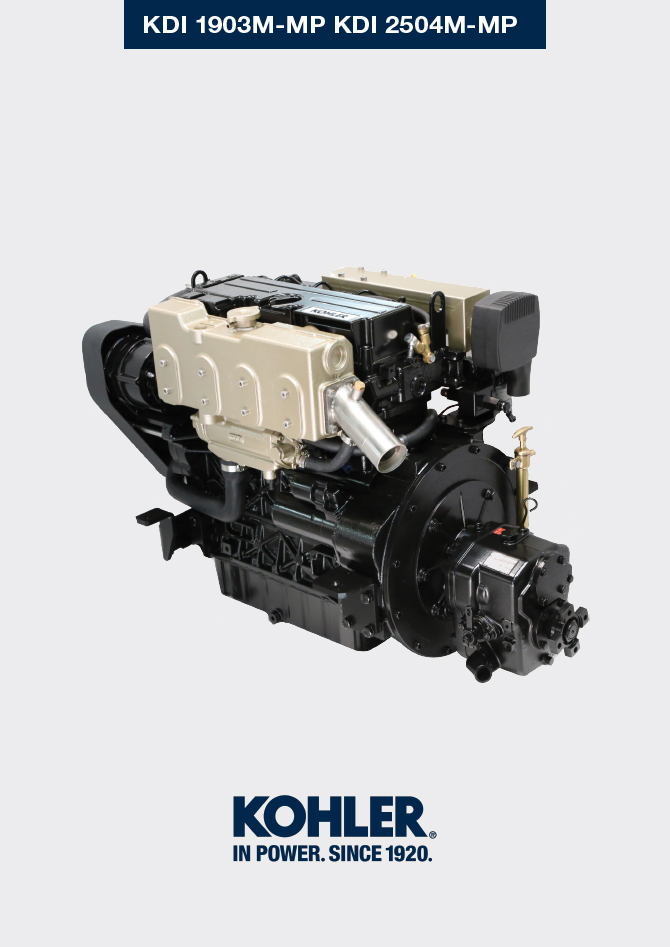 GlossarioGlossarioACFGKMOPRST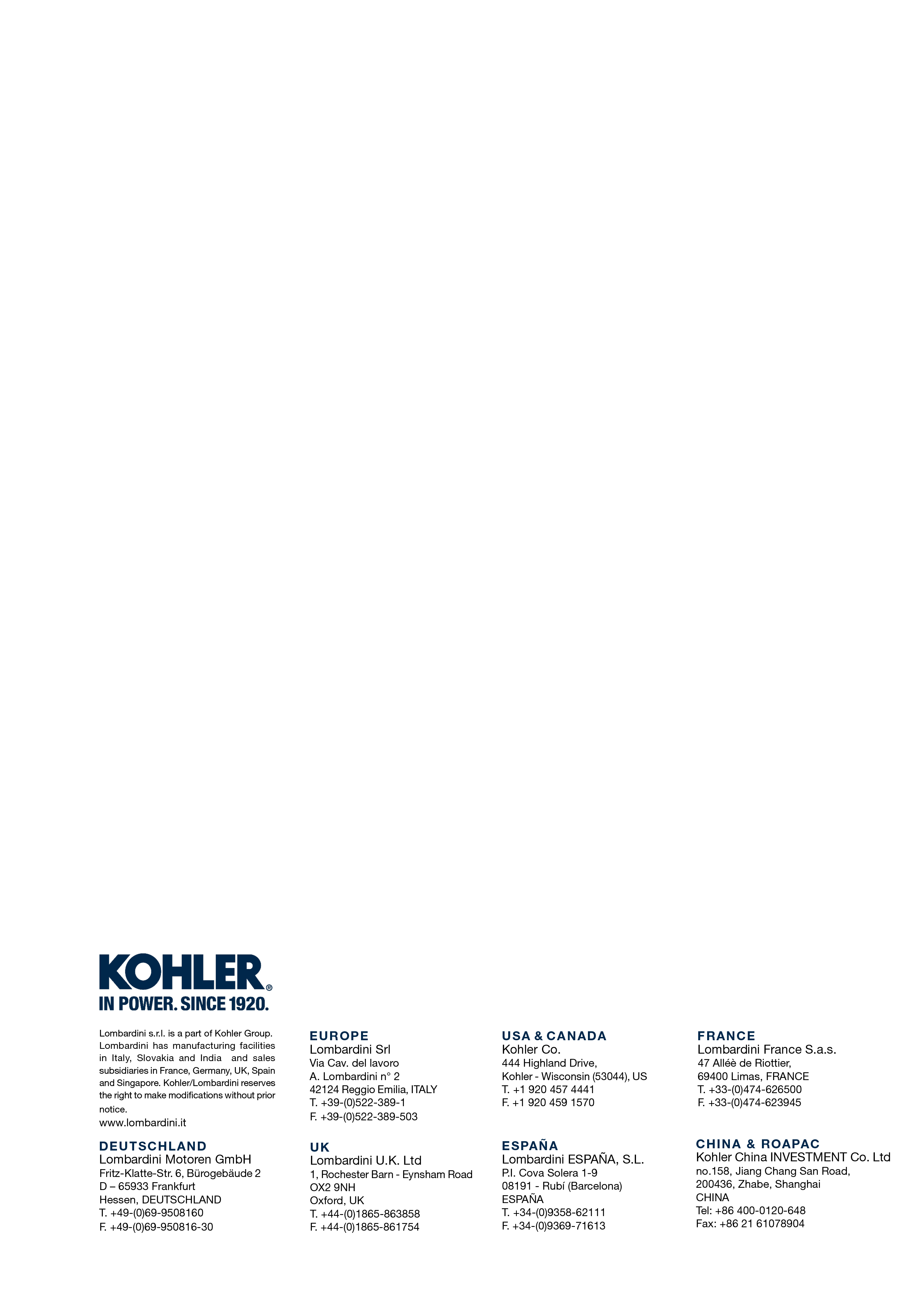 GlossarioManuale uso e manutenzione KDI 1903 M-MP (Rev.01)AlesaggioDiametro interno del cilindro nei motori a scoppio.Anodo di zincoElemento che ha la funzione di prevenire la corrosione dei componenti dal flusso di acqua proveniente dalla pompa acqua.CatalizzatoreDispositivo preposto alla depurazione dei gas di scarico.CE"Comunità Europea".CombustioneReazione chimica di una miscela composta da un carburante  e un comburente (aria) all'interno di una camera di combustione.Condizioni gravoseTipo di condizione estrema riferita all'ambiente di lavoro in cui il motore è utilizzato (aree molto polverose - sporche, o con atmosfera contaminata da vario tipo di gas).Coppia di serraggioTermine indicato per il serraggio dei componenti filettati ed è  determinata tramite unità di misura del Nm.Fig.Figura.GalvanizzatoMateriale che è stato sottoposto al trattamento protettivo delle superfici.KDI"Kohler Direct Injection - Kohler Iniezione Diretta".Manutenzione periodicaInsieme delle azioni manutentive che hanno quale unico scopo quello di controllare o sostituire elementi alle scadenze previste, senza modificare o migliorare le funzioni svolte dal sistema, né aumentarne il valore, né migliorarne le prestazioni.Max"Massimo".Metilestere(o esteri metilici), miscela prodotta mediante la conversione chimica degli oli e dei grassi animali e/o vegetali, che serve alla produzione di Biocarburante.Min."Minuti".MIN"Minimo".Model"Modello", (targhetta identificazione motore) indica il modello motore.Officina autorizzataCentro assistenza autorizzato Kohler.Olio esaustoOlio alterato dal funzionamento o dal tempo, non più conforme per la corretta lubrificazione dei componenti.Par.Paragrafo.ParaffinaSostanza grassa e solida che potrebbe crearsi all'interno del gasolio.RaiserDispositivo miscelatore atto a ridurre la temperatura dei gas di scarico miscelando gli stessi con l'acqua proveniente da raffreddamento del liquido refrigerante. La miscela di acqua e gas viene poi espulsa dal tubo di scarico.Rif.Riferimento.s/n"Serial number", (targhetta identificazione motore) indica il "numero di serie/matricola" di identificazione motore.Sec."Secondi".Spec."Specification", (targhetta identificazione motore) indica la versione motore.Tab.Tabella. SIMBOLI E UNITÀ DI MISURASIMBOLI E UNITÀ DI MISURASIMBOLI E UNITÀ DI MISURASIMBOLI E UNITÀ DI MISURASIMBOLOUNITÀ DI MISURADESCRIZIONEESEMPIOαgradoAngolo di rotazione/inclinazione1°cm 2centimetro quadratoArea1 cm 2ØmillimetroCirconferenzaØ 1 mmNmnewton-metroCoppia1 NmmmmillimetroLunghezza1 mmµm1/1000 di millimetro (micron)Lunghezza1 µmhoraTempo1 hg/kWhgrammo per chiloWatt per oraConsumo specifico1 g/kWhkg/hchilogrammo per oraPortata massima1 kg/hLt./min.litri per minutoPortata1 Lt./min.Lt./hlitri per oraPortata1 Lt./hppmparti per milionePercentuale1 ppmNnewtonForza1 NAAmpereIntensità della corrente elettrica1 Agr.grammoPeso1 gr.kgchilogrammoPeso1 kgWWattPotenza1 W.kWkiloWattPotenza1 kWpapascalPressione1 paKPaChilopascalPressione1 KPabarpressione barometricaPressione1 barmbar (1/1000 bar)pressione barometricaPressione1 mbarRResistenzaResistenza alla corrente elettrica (riferito ad un componente)1 ΩΩohmResistenza della corrente elettrica1 ΩRpmgiri per minutoRotazione di un asse1 RpmRarugosità media espressa in micronRugosità1 Ra°Cgrado centrigadoTemperatura1°CVVoltTensione elettrica1 V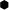 millimetroTesta vite esagonale 1 mm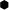 cm 3centimetro cuboVolume1 cm 3Lt.litroVolume1 Lt.